DOKUMENTASI PENELITIAN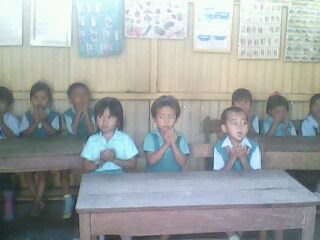 Anak sedang berdoa sebelum memulai pelajaran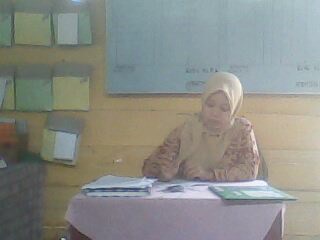 Guru mengecek kehadiran anak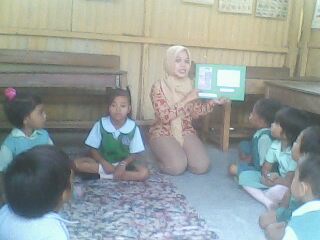 Guru menjelaskan materi 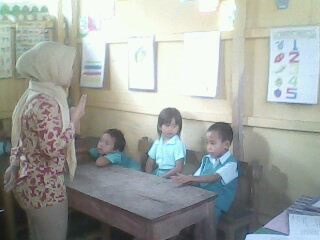 Guru sedang bercakap-cakap dengan anak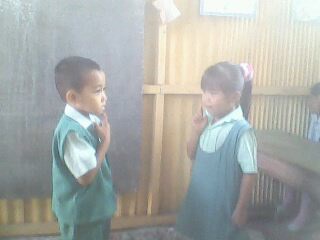 Anak sedang bercakap-cakap dengan teman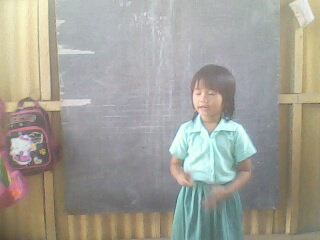 Anak sedang berbicara di depan kelas